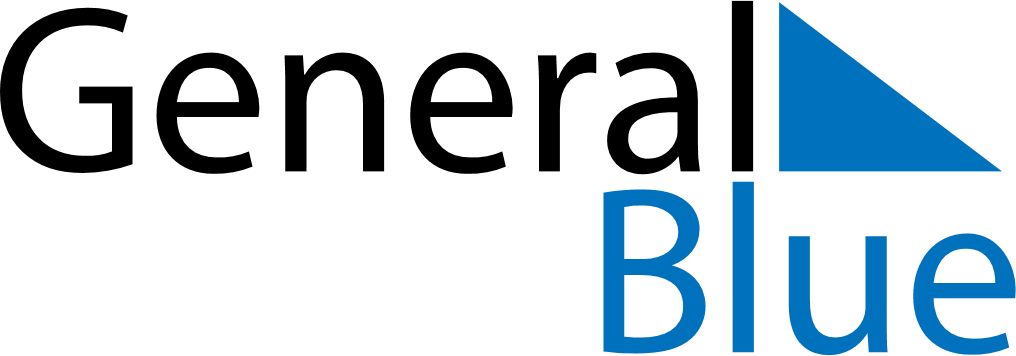 July 2024July 2024July 2024July 2024July 2024July 2024Bergnaeset, Norrbotten, SwedenBergnaeset, Norrbotten, SwedenBergnaeset, Norrbotten, SwedenBergnaeset, Norrbotten, SwedenBergnaeset, Norrbotten, SwedenBergnaeset, Norrbotten, SwedenSunday Monday Tuesday Wednesday Thursday Friday Saturday 1 2 3 4 5 6 Sunrise: 1:24 AM Sunset: 11:46 PM Daylight: 22 hours and 21 minutes. Sunrise: 1:28 AM Sunset: 11:42 PM Daylight: 22 hours and 14 minutes. Sunrise: 1:32 AM Sunset: 11:39 PM Daylight: 22 hours and 7 minutes. Sunrise: 1:35 AM Sunset: 11:36 PM Daylight: 22 hours and 0 minutes. Sunrise: 1:39 AM Sunset: 11:32 PM Daylight: 21 hours and 53 minutes. Sunrise: 1:43 AM Sunset: 11:29 PM Daylight: 21 hours and 45 minutes. 7 8 9 10 11 12 13 Sunrise: 1:47 AM Sunset: 11:25 PM Daylight: 21 hours and 38 minutes. Sunrise: 1:51 AM Sunset: 11:22 PM Daylight: 21 hours and 30 minutes. Sunrise: 1:55 AM Sunset: 11:18 PM Daylight: 21 hours and 23 minutes. Sunrise: 1:59 AM Sunset: 11:14 PM Daylight: 21 hours and 15 minutes. Sunrise: 2:03 AM Sunset: 11:11 PM Daylight: 21 hours and 8 minutes. Sunrise: 2:06 AM Sunset: 11:07 PM Daylight: 21 hours and 0 minutes. Sunrise: 2:10 AM Sunset: 11:03 PM Daylight: 20 hours and 52 minutes. 14 15 16 17 18 19 20 Sunrise: 2:14 AM Sunset: 11:00 PM Daylight: 20 hours and 45 minutes. Sunrise: 2:18 AM Sunset: 10:56 PM Daylight: 20 hours and 37 minutes. Sunrise: 2:22 AM Sunset: 10:52 PM Daylight: 20 hours and 30 minutes. Sunrise: 2:26 AM Sunset: 10:48 PM Daylight: 20 hours and 22 minutes. Sunrise: 2:30 AM Sunset: 10:45 PM Daylight: 20 hours and 14 minutes. Sunrise: 2:34 AM Sunset: 10:41 PM Daylight: 20 hours and 7 minutes. Sunrise: 2:38 AM Sunset: 10:37 PM Daylight: 19 hours and 59 minutes. 21 22 23 24 25 26 27 Sunrise: 2:42 AM Sunset: 10:33 PM Daylight: 19 hours and 51 minutes. Sunrise: 2:45 AM Sunset: 10:30 PM Daylight: 19 hours and 44 minutes. Sunrise: 2:49 AM Sunset: 10:26 PM Daylight: 19 hours and 36 minutes. Sunrise: 2:53 AM Sunset: 10:22 PM Daylight: 19 hours and 29 minutes. Sunrise: 2:57 AM Sunset: 10:18 PM Daylight: 19 hours and 21 minutes. Sunrise: 3:01 AM Sunset: 10:15 PM Daylight: 19 hours and 13 minutes. Sunrise: 3:04 AM Sunset: 10:11 PM Daylight: 19 hours and 6 minutes. 28 29 30 31 Sunrise: 3:08 AM Sunset: 10:07 PM Daylight: 18 hours and 58 minutes. Sunrise: 3:12 AM Sunset: 10:03 PM Daylight: 18 hours and 51 minutes. Sunrise: 3:16 AM Sunset: 9:59 PM Daylight: 18 hours and 43 minutes. Sunrise: 3:19 AM Sunset: 9:56 PM Daylight: 18 hours and 36 minutes. 